Chapter 4: Integumentary Organ SystemI. We will consider 3 membrane types in this unit:	A. Cutaneous Membrane – skin	B. Mucous Membranes – line body cavities that are exposed						      to the exterior environment.	C. Serous Membranes – line body cavities that are NOT                                                    exposed to the exterior environment.II.  Membrane Structure & Function: Structure - Made of an epithelial sheet and an   underlying connective tissue layer.*Considered “organs” because made of ≥2 tissue types.B. Functions:		1. Cover surfaces		2. Line body cavities		3. Form protective sheets around organs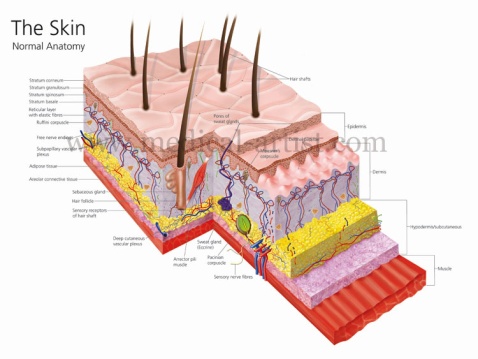 III. Each type in a bit more detail:A. Cutaneous Membranes  Aka “skin”.Dry stratified squamous epithelium on the outside.Dense fibrous connective tissue underneath.MUCH more to come on this one later!Mucous Membranes Lines body cavities that are exposed to the external environment (stomach, lungs, bladder, etc.).Stratified squamous or simple columnar epithelium as the top layer.Loose connective tissue layer underneath.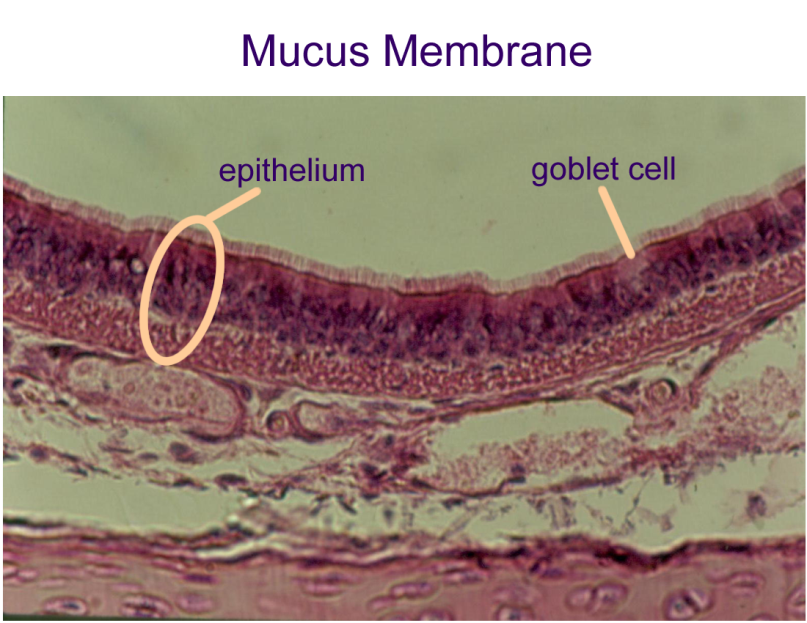 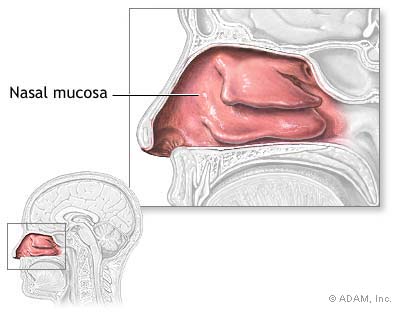 Serous Membranes Lines body cavities that are not exposed to the external environment.Always occurs as paired sheets:*Parietal sheet – lines inside of body cavity wall.*Visceral sheet – lines outside of organ.(These sheets are separated by a thin layer of serous fluid for lubrication) Made of simple squamous epithelium and areolar connective tissue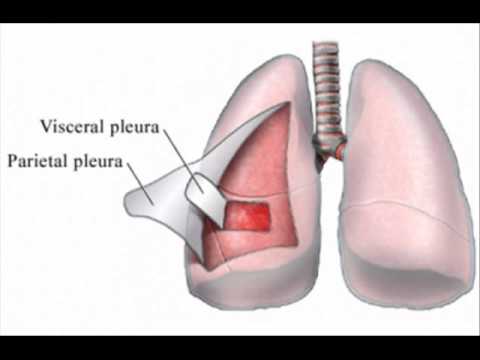 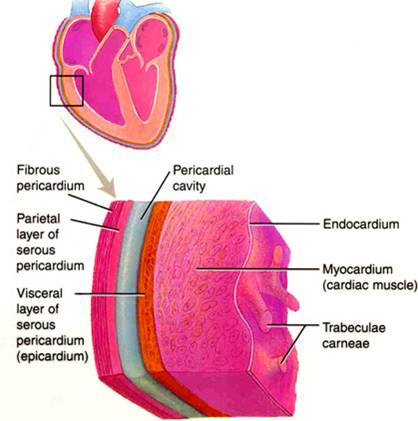 Assn: p109 Multiple Choice #1,2   				  p109 Short Answer Essay #1-3 				  p110 At the Clinic #1III.  Skin  Functions as protection, insulation, hydrationLargest organ of the body ~20lbs; 22ft2; 1.6 trillion cellsLose 30,000-40,000 cells/hr; 8#/yrTwo main layers:DermisDeep layerDense fibrous c.t.Blood vessels, glands (sweat/oil/sebaceous), nervesLive cellsCollagen and elastic fibers (waterproofing & elasticity)EpidermisSuperficial layerStrat. squam. EpitheliumAvascular - no blood supplyFive strata (layers); only the deepest stratum is alive (stratum basale)Cells migrate up from the stratum basale and become keratinized (tough & waterproof)As the cells get farther from their blood supply and more keratinized, they die and are shed   *completely new epidermis every 25-45 days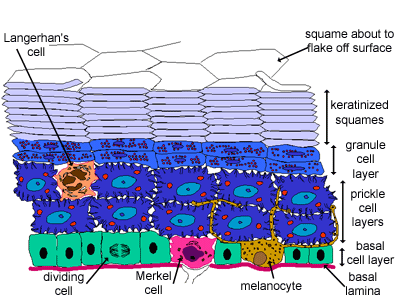 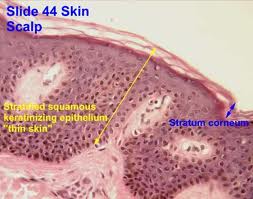 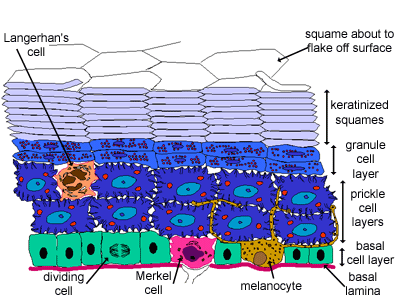 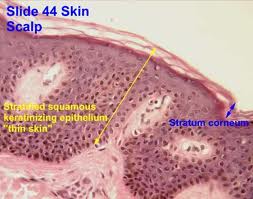 Contains melanocytes which make melanin   *yellow/brown/black in color   *repairs sun damageP109 MC #1,2; SAE#1-4;p110ATC#1,3 Skin ColorDetermined by 3 pigments Melanin – yellow/brown/blackCarotene – orange/yellowOxygen content on hemoglobin – redContusions (blood pooling under skin) – purpleAbnormal colorsErythema –red from fever/allergies/inflammation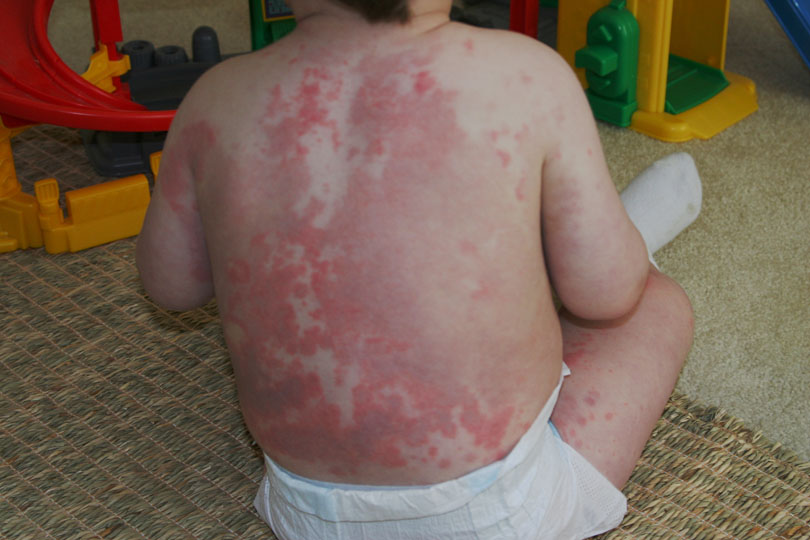 Pallor – white from low blood pressure/anemia/shock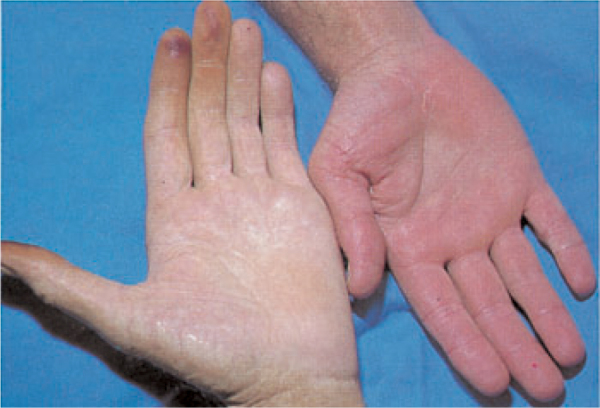 Jaundice – yellow from lack of liver function 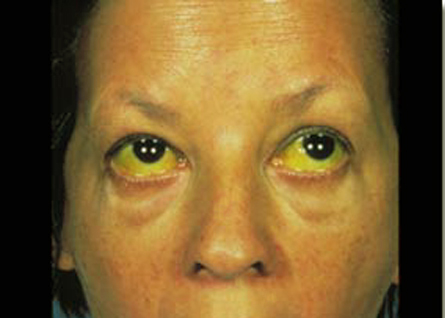 III. Skin Appendages Cutaneous Glands (all exocrine) Sebaceous GlandsProduce oil called sebumAcidic, so kills bacteriaClogged sebum duct = zitSweat GlandsWater, salts, vit. C, ammonia, uric and lactic acidsRemoves body heat HairEpithelial cells in follicle divide rapidly to form rootDead epithelial cells pushed out to form shaft*shaft shape (oval/ribbon/round) determines curliness    3. Single muscle (arrector pilli) attached to every follicle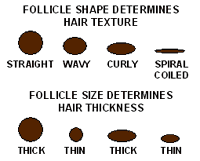 Nails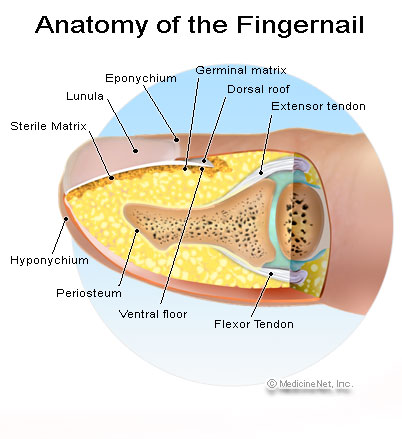  Free edge, body, rootCells made in root keratinize, die, pushed outProvide “window” into body’s health:Pink = goodWhite = insufficient bloodBlue = low blood oxygenCapillary refill = blood pressureAssn: p109 Multiple Choice #3-7	     p109-110 Short Answer Essay #4-9VI.  Tissue Damage & Repair	A.  Three lines of defense against damage:		1.  First defense: two layers of integument			a.  Stratified Squamous Epithelium in EpidermisMany “sacrificial” layers of dead cellsb. Dense Fibrous Connective Tissue in DermisTough layer		2.  Second defense:  Inflammation			a.  More blood is pumped to the damaged area. 			b.  Blood brings healing nutrients and carries away damaged cells.			c.  Area swells and becomes red and warmer.			d.  Generalized response.		3.  Third Defense: Immunity			a.  Response to pathogens (bacteria, viruses, toxins, foreign bodies)			b.  Specific response.	B.  Tissue Repair		1.  Steps in Tissue Repair			a.  Clotting proteins sense wound and link up to form long strands. 			b.  Strands catch on wound edges and form “net” to trap blood cells.				*this is what we call a “clot”!			c.  Granular Tissue fills in wound.				-delicate, capillary-rich, generalized tissue to knit edges together.				-first (living) layer of epidermis forms under granular tissue and   begins to generate more layers of epidermis.				-growing epidermis pushes scab (dried G.T.) from wound.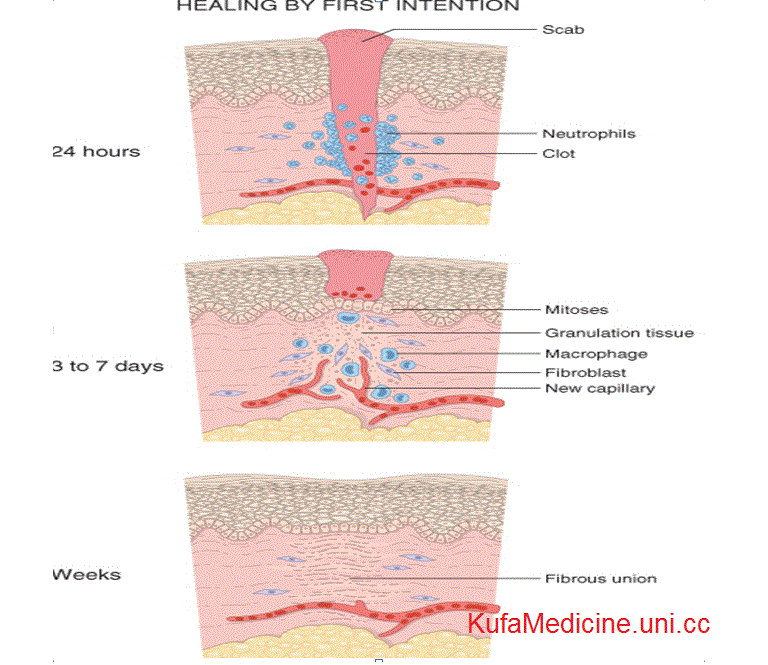 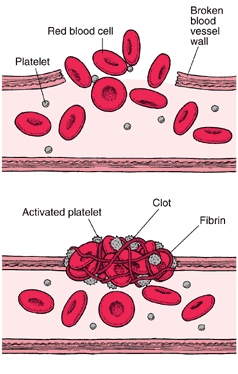 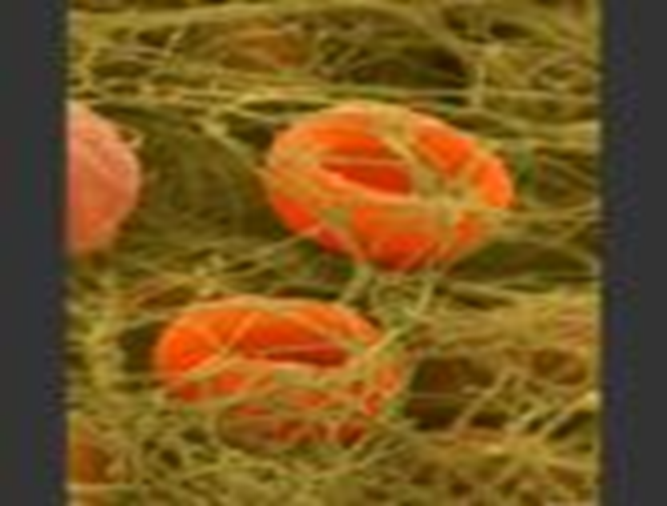 		2.  Two Mechanisms of Tissue Repair			a.  RegenerationDamaged tissue is replaced by original tissue type.Small wounds and wounds with clean edges.No scarring			b.  FibrosisDamaged tissue is replaced by Dense Fibrous Connective TissueLarge wounds and wounds with jagged edges.Scarring occurs.C. Burns – skin cell destruction from heat, electricity, chemicals or radiation.	1. Two major complications of burns:		a. fluid loss from injury		b. infection from bacteria and fungi	2.  “Rule of Nines”		a. Body surface divided into 11 areas: each representing ~9% of body surface.		b. see fig 4.9 (p104)	3. Classification of Burns	4. Burn is Severe if:		a. ≥25% of body is 2nd degree		b. ≥10% of body is 3rd degree		c. third degree is present on face, hands, feetFace = respiratory damageHands & feet = joint immobilityFirst DegreeSecond DegreeThird DegreeOnly epidermis damaged Epidermis & upper dermis damaged (appendages still intact)Epidermis, dermis and appendages destroyedRed & swollenBlistersGray / blackModerately painfulVery painfulRelatively painlessNo scarringLittle scarringMuch scarringHeals in 1-3 daysHeals on own in 3-4 weeksWill not heal on its own